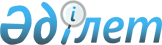 О внесении изменения и дополнения в постановление Правления Агентства Республики Казахстан по регулированию и надзору финансового рынка и финансовых организаций от 25 февраля 2006 года № 44 "Об установлении нормативных значений и методик расчетов пруденциальных нормативов для банковских конгломератов, а также форм и сроков представления отчетности об их выполнении"Постановление Правления Агентства Республики Казахстан по регулированию и надзору финансового рынка и финансовых организаций от 26 мая 2009 года № 106. Зарегистрировано в Министерстве юстиции Республики Казахстан 19 июня 2009 года № 5704



      В целях совершенствования нормативных правовых актов, регулирующих деятельность банковских конгломератов, Правление Агентства Республики Казахстан по регулированию и надзору финансового рынка и финансовых организаций (далее - Агентство) 



ПОСТАНОВЛЯЕТ:







      1. Внести в 

 постановление 

 Правления Агентства Республики Казахстан по регулированию и надзору финансового рынка и финансовых организаций от 25 февраля 2006 года № 44 "Об установлении нормативных значений и методик расчетов пруденциальных нормативов для банковских конгломератов, а также форм и сроков представления отчетности об их выполнении" (зарегистрированное в Реестре государственной регистрации нормативных правовых актов под № 4148), с изменениями и дополнениями, внесенными постановлениями Правления Агентства от 12 августа 2006 года 

 № 157 

 "О внесении изменений и дополнений в постановление Правления Агентства Республики Казахстан по регулированию и надзору финансового рынка и финансовых организаций от 25 февраля 2006 года № 44 "Об установлении нормативных значений и методик расчетов пруденциальных нормативов для банковских конгломератов, а также форм и сроков представления отчетности об их выполнении" (зарегистрированным в Реестре государственной регистрации нормативных правовых актов под № 4403), от 2 октября 2008 года 

 № 147 

 "О внесении дополнения и изменения в постановление Правления Агентства Республики Казахстан по регулированию и надзору финансового рынка и финансовых организаций от 25 февраля 2006 года № 44 "Об установлении нормативных значений и методик расчетов пруденциальных нормативов для банковских конгломератов, а также форм и сроков представления отчетности об их выполнении" (зарегистрированным в Реестре государственной регистрации нормативных правовых актов под № 5363), следующее изменение и дополнение:






      в 

 пункте 3 

 слова "с международными стандартами финансовой отчетности" заменить словами "со стандартами финансовой и (или) регуляторной отчетности, используемыми уполномоченным органом страны нахождения участника банковского конгломерата в целях пруденциального регулирования";






      дополнить пунктом 11-1 следующего содержания:




      "11-1. Коэффициент достаточности собственного капитала банковского конгломерата при наличии в его составе банка, акции которого приобретены Правительством Республики Казахстан либо национальным управляющим холдингом, в порядке, предусмотренном статьей 17-2 Закона Республики Казахстан от 31 августа 1995 года "О банках и банковской деятельности в Республике Казахстан", или банка, более пятидесяти процентов размещенных акций которого принадлежат государству, составляет не менее 0.10.".






      2. Настоящее постановление вводится в действие с 1 июля 2009 года.






      3. Департаменту стратегии и анализа (Абдрахманов Н.А.):






      1) совместно с Юридическим департаментом (Сарсенова Н.В.) принять меры к государственной регистрации настоящего постановления в Министерстве юстиции Республики Казахстан;






      2) в десятидневный срок со дня государственной регистрации настоящего постановления в Министерстве юстиции Республики Казахстан довести его до сведения заинтересованных подразделений Агентства, Объединения юридических лиц "Ассоциация финансистов Казахстана".






      4. Службе Председателя Агентства (Кенже А.А.) принять меры по опубликованию настоящего постановления в средствах массовой информации Республики Казахстан.






      5. Контроль за исполнением настоящего постановления возложить на заместителя Председателя Агентства Кожахметова К.Б.




      Председатель                               Е. Бахмутова



					© 2012. РГП на ПХВ «Институт законодательства и правовой информации Республики Казахстан» Министерства юстиции Республики Казахстан
				